Dit boekje is geschreven voor kinderen van 7 t/m 11 jaar, waarvan één van de ouders een beroerte heeft gehad. Voor kinderen kan een beroerte en de gevolgen daarvan verwarrend zijn. Dit boekje legt hen uit wat een beroerte is en wat de gevolgen kunnen zijn voor iemand die een beroerte heeft gehad. Als een ouder een beroerte heeft gehad, kan dit voor het gezin en de kinderen een flinke impact hebben. Tussen de uitleg over wat een beroerte is, staan creatief therapeutische werkvormen beschreven. Sommige van deze werkvormen kan het kind alleen uitvoeren, sommige zijn om samen met het gezin te doen.Een beroerte kan een ouder veranderen, dit kan een verlieservaring zijn voor een kind. Door duidelijkheid te scheppen over wat er aan de hand is en tegelijkertijd de mogelijkheid te geven tot het uiten van emoties rondom de gebeurtenissen thuis, kan het kind een begin maken tot het accepteren van het verlies en een stapje maken in het verwerken hiervan.Het eerste hoofdstuk van dit boekje beschrijft aan het kind hoe het boekje werkt. Wanneer hem of haar wordt gevraagd een opdracht samen met u (de ouder) te doen, zal er een speciaal symbool bij de werkvorm staan.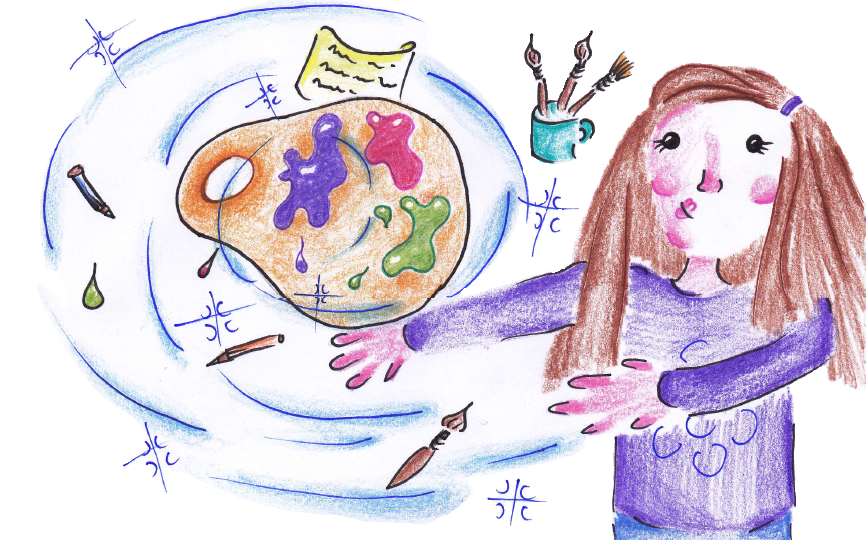 